Załącznik nr 1 do RegulaminuKielce, dnia……………………………….………………………………….…………Imię i nazwisko doktoranta……………………………………….PESEL……………………………………….Sekcja Szkoły Doktorskiej………………………………………………...Dyscyplina naukowa/artystycznaPrzewodniczącyRady Naukowej Instytutu ……………………w Uniwersytecie Jana Kochanowskiego w KielcachWniosek o wszczęcie postępowania w sprawie nadania stopnia doktoraZwracam się z prośbą o wszczęcie postępowania w sprawie nadania stopnia doktoraw dyscyplinie naukowej/artystycznej*:………………………………………….………………………………………...Temat rozprawy doktorskiej:………………………………………………….………………...................................……………………………………………………………….…………………………………………………………………………..……………………………………………………………………………………………………………………………………………………… Imię i nazwisko promotora lub promotorów:……………………………………………………………………………………………………………………………………..…………. Imię i nazwisko promotora pomocniczego**:………………………………………………………………………………………………………………………………..………....….. Wnoszę o wyrażenie zgody na przedstawienie rozprawy doktorskiej w innym języku niż język polski ………………………………………………..…………………………………………………………………………………....(podać język, w jakim przedstawiona zostanie rozprawa doktorska)…………………………………………….(podpis wnioskodawcy)*niewłaściwe skreślić** w przypadku, gdy jest powołanyZałącznik do wniosku w sprawie wszczęcia postępowania o nadanie stopnia doktora………………………………………..	Kielce, dn............................Imię i nazwisko doktoranta……………………………….............PESEL……………………………….............Sekcja/dyscyplina………………………………………..Dyscyplina naukowa/artystycznaOŚWIADCZENIEPrzedkładając rozprawę doktorską pod tytułem …………………………………………………………………………………………………………………………………………………………………………………………………..……………………………………………………………………………………………………………………………………………………………………………………………………..……..oświadczam, że:pracę napisałam/napisałem* samodzielnie,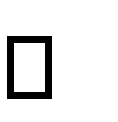 praca nie stanowi istotnego fragmentu lub innych elementów cudzego utworu, praca nie narusza żadnych innych istniejących praw autorskich,wykorzystane w pracy materiały źródłowe zastosowane zostały z zachowaniem zasad prawacytatu,  przedstawiona praca w całości ani też w części nie była wcześniej podstawą do ubiegania sięo nadanie stopnia naukowego doktora,  wersja elektroniczna (na nośniku elektronicznym) pracy jest tożsama z wersją drukowaną.…………………………………………….……..data i czytelny podpis wnioskodawcy*niewłaściwe skreślićINFORMACJA DOTYCZĄCA PRZETWARZANIA DANYCH OSOBOWYCHZgodnie z art. 13 RODO* informujemy, że:administratorem danych osobowych jest Uniwersytet Jana Kochanowskiego w Kielcach,ul. Żeromskiego 5, 25-369 Kielce, e-mail: kancelaria@ujk.edu.pl (zwany dalej UJK),w UJK wyznaczono Inspektora Ochrony Danych, nadzorującego prawidłowość przetwarzania danych, z którym można skontaktować się pod adresem e-mail: iod@ujk.edu.pl,dane osobowe będą przetwarzane w celu przeprowadzenia postępowania w sprawie nadaniastopnia doktora oraz w celach statutowych, statystycznych i archiwalnych,dane osobowe będą przetwarzane na podstawie art. 6 ust. 1 lit. c RODO (niezbędność wypełnienia obowiązku prawnego ciążącego na UJK) w związku z ustawą z dnia 20 lipca 2018r. – Prawo o szkolnictwie wyższym i nauce (Dz. U. 2022 r. poz. 574 ze zm.) oraz wydanymi do niej aktami wykonawczymi,podanie danych osobowych jest dobrowolne, jednak ich niepodanie będzie skutkowało brakiem możliwości przeprowadzenia postępowania w sprawie nadania stopnia doktora,odbiorcami danych mogą być podmioty upoważnione na mocy przepisów prawa oraz podmioty, z którymi UJK zawrze stosowne umowy w zakresie realizacji usług zewnętrznych,dane osobowe będą przechowywane przez okres przewidziany w przepisach kancelaryjno- archiwalnych obowiązujących w UJK,osoba,  której  dane  dotyczą,  posiada  prawo  dostępu  do   swoich   danych   osobowych oraz otrzymania ich kopii, ich sprostowania, ich usunięcia (w sytuacji, gdy przetwarzanie danych nie następuje w celu wywiązania się z obowiązku wynikającego z przepisów prawa) lub ograniczenia ich przetwarzania,osoba, której dane dotyczą, posiada prawo wniesienia skargi do Prezesa Urzędu OchronyDanych Osobowych.* Rozporządzenie Parlamentu Europejskiego i Rady (UE) 2016/679 z dnia 27 kwietnia 2016 r. w sprawie ochrony osób fizycznych w związku z przetwarzaniem danych osobowych i w sprawie swobodnego przepływu takich danych oraz uchylenia dyrektywy 95/46/WE(ogólne rozporządzenie o ochronie danych, Dz. Urz. UE L 119 z 04.05.2016, str. 1, z późn. zm.)Potwierdzam, że zapoznałem się z informacją………………………………………………………………data i czytelny podpis wnioskodawcy